АДМИНИСТРАЦИЯ ГОРОДСКОГО ПОСЕЛЕНИЯ ИГРИМ Березовского района Ханты-Мансийского автономного округа-Югры ПОСТАНОВЛЕНИЕ   от «10 » ноября 2022г.								№ 152пгт. ИгримОб утверждении методики и расчетов распределения межбюджетных трансфертов из бюджета городского поселения Игрим на 2023 годВ целях реализации части 4 статьи 15 Федерального закона от 06.10.2003 года № 131-ФЗ «Об общих принципах организации местного самоуправления в Российской Федерации», администрация городского поселения ИгримПОСТАНОВЛЯЕТ:Утвердить методику и расчеты распределения межбюджетных трансфертов городского поселения Игрим на 2023 год согласно приложению, к настоящему постановлению.Разместить настоящее постановление на официальном сайте администрации городского поселения Игрим в сети интернет www.admigrim.ru.Настоящее постановление вступает в силу после подписания.И.о. главы поселения                                                              С.А. ХрамиковПриложение к постановлению администрации городского поселения Игримот 10.11.2022 г. № 152I. Методика распределения межбюджетных трансфертов из бюджета городского поселения Игрим в 2023 годуМетодика распределения межбюджетных трансфертов на исполнение полномочия по  утверждению генеральных планов поселения, правил землепользования и застройки, утверждение подготовленной на основе генеральных планов поселения документации по планировке территории, выдача разрешений на строительство (за исключением случаев, предусмотренных Градостроительным кодексом Российской Федерации, иными федеральными законами), разрешений на ввод объектов в эксплуатацию при осуществлении строительства, реконструкции объектов капитального строительства, расположенных на территории поселения, утверждение местных нормативов градостроительного проектирования поселений.Сi= CА*КД +ДСi  - стоимость полномочия по  утверждению генеральных планов поселения, правил землепользования и застройки, утверждение подготовленной на основе генеральных планов поселения документации по планировке территории, выдача разрешений на строительство (за исключением случаев, предусмотренных Градостроительным кодексом Российской Федерации, иными федеральными законами), разрешений на ввод объектов в эксплуатацию при осуществлении строительства, реконструкции объектов капитального строительства, расположенных на территории поселения, утверждение местных нормативов градостроительного проектирования поселений.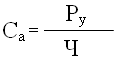 СА* КД - средства на оплату труда за исполнение полномочий по  утверждению генеральных планов поселения, правил землепользования и застройки, утверждение подготовленной на основе генеральных планов поселения документации по планировке территории, выдача разрешений на строительство (за исключением случаев, предусмотренных Градостроительным кодексом Российской Федерации, иными федеральными законами), разрешений на ввод объектов в эксплуатацию при осуществлении строительства, реконструкции объектов капитального строительства, расположенных на территории поселения, утверждение местных нормативов градостроительного проектирования поселений Ру – расходы на содержание отдела архитектуры и градостроительства администрации Березовского района за 2021 год.Ч – численность населения района по состоянию на 01.01.2022 г. (22,211 тыс. человек)Кд – среднегодовой документооборот по поселению Д – стоимость разработки (внесения изменений) градостроительной документации, необходимой поселению.Методика распределения межбюджетных трансфертов на исполнение полномочия на осуществление контрольно-счетной палатой Березовского района полномочий контрольно-счетного органа поселения на 2023 годОбъем трансфертов = Стандартные расходы на оплату труда * Коэффициент объема расходов бюджета поселения в составе расходов бюджетов поселений Березовского района. Временной период, необходимый на осуществление полномочий контрольно-счетного органа поселения, рассчитанный на основе норм времени для проведения мероприятий, предусмотренных соглашениями, по 6 поселениям Березовского района, в среднем составляет 1,5 месяца.3. Методика распределения межбюджетных трансфертов на осуществление полномочия на осуществление полномочия по организации в границах поселения электро-, тепло-, газо- и водоснабжения, водоотведения, снабжения населения топливом в пределах полномочий, установленных законодательством Российской Федерации:Объем межбюджетных трансфертов для осуществления переданного полномочия на 2023 год рассчитывается по следующей формуле:Р мбт = Р обесп +Рсп+Розп+РцэР обесп = Рзп /Км*n*0,004*КпРзп=Фот/12 мес*Км * 0,004*Кп*n, где:Рзп. – сумма расходов на оплаты труда муниципальных служащих, в круг обязанностей, которых будет входить обеспечение исполнения принимаемых полномочий;Фот – размер годового фонда оплаты труда в расчете на одного муниципального служащего администрации Березовского района, замещающего должность муниципальной службы «главный специалист», старшая группа, «специалист»;Км – количество месяцев по выполнению работы по переданному полномочию;0,004 – коэффициент рабочего времени, рассчитанный как соотношение количества рабочего времени в год, затрачиваемого муниципальным служащим на обработку документов и полезного фонда рабочего времени одного муниципального служащего в год в соответствии с постановлением Минтруда Российской Федерации «Об утверждении Межотраслевых укрупненных нормативов времени на работы по документационному обеспечению управления» (2006 часов);Кп – количество передаваемых полномочий;n – количество муниципальных служащих, выполняющих работу по данному полномочию.Рсп - Расчет субсидии предприятиям жилищно-коммунального комплекса городского поселения Игрим в 2023 году для компенсации недополученных доходов при оказании коммунальных услуг по регулируемым тарифам. Рассчитывается как разница между установленным тарифом на коммунальные услуги и оплаченные предоставленные коммунальные услуги с применением уровня платы граждан к регулируемым тарифам.Р озп- размер субсидии на реализацию полномочий в сфере жилищно-коммунального комплекса «Капитальный ремонт с заменой систем газораспределения, теплоснабжения, водоснабжения и водоотведения, в том числе с применением композитных материалов» за счет средств окружного бюджета и размер доли софинансирования мероприятий по подготовке объектов жилищно-коммунальной инфраструктуры к осенне-зимнему периоду 2023-2024 гг.Рцэ – размер стоимости ценовой экспертизы сметной стоимости работ. Выполнение работ в соответствии с пунктом 57 (2) Постановления Правительства РФ от 5 марта 2007 г. N 145 "О порядке организации и проведения государственной экспертизы проектной документации и результатов инженерных изысканий":«За проведение государственной экспертизы проектной документации в объеме проверки сметной стоимости капитального ремонта объектов капитального строительства, за исключением многоквартирных домов (общего имущества в многоквартирных домах), осуществляемой без проведения государственной экспертизы результатов инженерных изысканий и оценки соответствия проектной документации, взимается плата в размере 1 процента сметной стоимости капитального ремонта объектов капитального строительства, но не менее 24 тыс. рублей.»II. Расчет межбюджетных трансфертов из бюджета городского поселения Игрим в 2023 году1. Расчет стоимости полномочия по  утверждению генеральных планов поселения, правил землепользования и застройки, утверждение подготовленной на основе генеральных планов поселения документации по планировке территории, выдача разрешений на строительство (за исключением случаев, предусмотренных Градостроительным кодексом Российской Федерации, иными федеральными законами), разрешений на ввод объектов в эксплуатацию при осуществлении строительства, реконструкции объектов капитального строительства, расположенных на территории поселения, утверждение местных нормативов градостроительного проектирования поселений.Сi= CА*КД +ДСi  - стоимость полномочия по  утверждению генеральных планов поселения, правил землепользования и застройки, утверждение подготовленной на основе генеральных планов поселения документации по планировке территории, выдача разрешений на строительство (за исключением случаев, предусмотренных Градостроительным кодексом Российской Федерации, иными федеральными законами), разрешений на ввод объектов в эксплуатацию при осуществлении строительства, реконструкции объектов капитального строительства, расположенных на территории поселения, утверждение местных нормативов градостроительного проектирования поселений.СА* КД - средства на оплату труда за исполнение полномочий по  утверждению генеральных планов поселения, правил землепользования и застройки, утверждение подготовленной на основе генеральных планов поселения документации по планировке территории, выдача разрешений на строительство (за исключением случаев, предусмотренных Градостроительным кодексом Российской Федерации, иными федеральными законами), разрешений на ввод объектов в эксплуатацию при осуществлении строительства, реконструкции объектов капитального строительства, расположенных на территории поселения, утверждение местных нормативов градостроительного проектирования поселений Ру – расходы на содержание отдела архитектуры и градостроительства администрации Березовского района за 2021 год (10165261 руб.).Ч – численность населения района по состоянию на 01.01.2022 г. (22,211 тыс. человек)Кд – среднегодовой документооборот по каждому поселению Среднегодовой документооборот - Кд Д – стоимость разработки (внесения изменений) градостроительной документации, необходимой поселению.Стоимость полномочий гп. Игрим за администрирование на 2022 год (округление до сотен):CА=10165261/22211=457,67Стоимость полномочий на 2023 год (округление до сотен): гп Игрим:  Сi= CА*КД +Д= 457,67* 40,33+ 0= 18459+0= 18 459 руб.2. Расчет стоимости полномочия на осуществление контрольно-счетной палатой Березовского района полномочий контрольно-счетного органа поселения на 2023 годГодовой фонд оплаты труда с начислениями на заработную плату по должности муниципальной службы (инспектор, специалист/главная) составляет 2 210,3 тыс.руб..Временной период, необходимый на осуществление полномочий контрольно-счетного органа поселения, рассчитанный на основе норм времени для проведения мероприятий, предусмотренных соглашениями, по 6 поселениям Березовского района, в среднем составляет 1,5 месяца.Стандартные расходы на оплату труда: 2 212,0/12мес*1,5=276,5 тыс. руб.Общий объем расходов бюджетов поселений района (по 2021 году) – 524 998,3 тыс. руб.Объем расходов бюджета городского поселения Игрим (по 2021 году) – 164 527,7 тыс. руб.Коэффициент объема расходов равен 164 527,7/524 998,3=0,31Расчет объема трансфертов по городскому поселению Игрим:276,5 тыс. руб. * 0,31 = 85 600 руб. (округленно).3. Расчет межбюджетных трансфертов на осуществление полномочия на осуществление полномочия по организации в границах поселения электро-, тепло-, газо- и водоснабжения, водоотведения, снабжения населения топливом в пределах полномочий, установленных законодательством Российской Федерации.Объем межбюджетных трансфертов для осуществления переданного полномочия на 2022 год рассчитывается по следующей формуле:Р мбт = Р обесп +Рсп+Розп+Рцэ1. Робесп.= 1 280 335,00 /12*12*0,004*8*1= 40 971,00 руб.(округленно).Итого размер обеспечения по расходам на оплату труда: 40 971,00 руб.2.	Рсп - Расчет субсидии предприятиям жилищно-коммунального комплекса городского поселения Игрим в 2023 году для компенсации недополученных доходов при оказании коммунальных услуг по регулируемым тарифам. Итого размер субсидии предприятиям ЖКХ в 2023 году 4 503 356,00 рублей.3. Р озп- Объем межбюджетных трансфертов на софинансирование мероприятий по капитальному ремонту (с заменой) систем теплоснабжения, водоснабжения и водоотведения городского поселения Игрим для подготовки к осенне-зимнему периоду 2023-2024 годов в соответствии с утвержденным объемом финансирования, из окружного бюджета – 5 998 068 руб., с долей софинансирования мероприятий из местного бюджета – 666 452,00 руб.Итого объем межбюджетных трансфертов на софинансирование мероприятий по капитальному ремонту (с заменой) систем водоснабжения и водоотведения городского поселения Игрим для подготовки к осенне-зимнему периоду 2023-2024 годов – 6 664 520,00 руб.4. Рцэ – размер стоимости ценовой экспертизы сметной стоимости работ. Выполнение работ в соответствии с пунктом 57 (2) Постановления Правительства РФ от 5 марта 2007 г. N 145 "О порядке организации и проведения государственной экспертизы проектной документации и результатов инженерных изысканий":«За проведение государственной экспертизы проектной документации в объеме проверки сметной стоимости капитального ремонта объектов капитального строительства, за исключением многоквартирных домов (общего имущества в многоквартирных домах), осуществляемой без проведения государственной экспертизы результатов инженерных изысканий и оценки соответствия проектной документации, взимается плата в размере 1 процента сметной стоимости капитального ремонта объектов капитального строительства, но не менее 24 тыс. рублей.». Стоимость ценовой экспертизы сметной стоимости объектов составляет:Стоимость ценовой экспертизы 1 сметного расчета 100,0 тыс.руб.. Итого размер стоимости ценовой экспертизы сметной стоимости работ – 100 000,00 рублей.Объем межбюджетных трансфертов на исполнение полномочий всего:40 971,00 + 4 503 356,00 + 6 664 520,00 + 100 000,00 = 11 308 847,00 рублей.Год/поселениегп. Игрим201327201427201525201641201746201841201950202057202149Среднегодовой документооборот40,331 полугодие 2023 годаНаименование коммунальной услугиОбъем коммунальных услуг, оказанных населению,ТарифСумма фактически предъявленнаяУровень платы граждан,Начислено с учетом уровня платы гражданНедополученные доходы/ субсидия QT(Q*T)%Теплоснабжение п.Игрим, Гкал28 605,012 049,7758 633 691,0096,556 581 512,002 052 179,00Теплоснабжение п.Ванзетур, Гкал224,145 198,901 165 281,0086,01 002 142,00163 139,00ВСЕГО59 798 972,0057 583 654,002 215 318,002 полугодие 2023 годаНаименование коммунальной услугиОбъем коммунальных услуг, оказанных населению,ТарифСумма фактически предъявленнаяУровень платы граждан,Начислено с учетом уровня платы гражданНедополученные доходы/ субсидия QT(Q*T)%Теплоснабжение п.Игрим, Гкал28 605,062 131,7660 979 123,0096,558 844 854,002 134 269,00Теплоснабжение п.Ванзетур, Гкал203,145 406,861 098 350,0086,0944 581,00153 769,00ВСЕГО62 077 473,0059 789 435,002 288 038,00ВСЕГО на 2023 год4 503 356,00